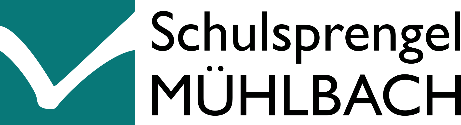 An die Direktion des SSP MühlbachAntrag um Verzicht auf den ReligionsunterrichtAntrag um Verzicht auf den ReligionsunterrichtAntrag um Verzicht auf den ReligionsunterrichtAntrag um Verzicht auf den ReligionsunterrichtAntrag um Verzicht auf den ReligionsunterrichtAntrag um Verzicht auf den ReligionsunterrichtAntrag um Verzicht auf den ReligionsunterrichtAntrag um Verzicht auf den ReligionsunterrichtSchuljahrSchuljahrSchuljahrDer/Die unterfertigteDer/Die unterfertigteVor- und Zuname (bei verheirateten Frauen ist der ledige Name anzugeben)Vor- und Zuname (bei verheirateten Frauen ist der ledige Name anzugeben)Vor- und Zuname (bei verheirateten Frauen ist der ledige Name anzugeben)Vor- und Zuname (bei verheirateten Frauen ist der ledige Name anzugeben)Vor- und Zuname (bei verheirateten Frauen ist der ledige Name anzugeben)Vor- und Zuname (bei verheirateten Frauen ist der ledige Name anzugeben)Erziehungsberechtigte/Erziehungsberechtigter des Schülers/der SchülerinErziehungsberechtigte/Erziehungsberechtigter des Schülers/der SchülerinErziehungsberechtigte/Erziehungsberechtigter des Schülers/der SchülerinErziehungsberechtigte/Erziehungsberechtigter des Schülers/der SchülerinErziehungsberechtigte/Erziehungsberechtigter des Schülers/der SchülerinErziehungsberechtigte/Erziehungsberechtigter des Schülers/der SchülerinErziehungsberechtigte/Erziehungsberechtigter des Schülers/der SchülerinErziehungsberechtigte/Erziehungsberechtigter des Schülers/der SchülerinVor- und ZunameVor- und ZunameVor- und ZunameVor- und ZunameGeburtsdatumGeburtsdatumGeburtsdatumSchulstufeSchulstufeSchulstufeSchulstufeSchulstelle/KlasseSchulstelle/KlasseSchulstelle/Klasseersucht um den Verzicht auf den Religionsunterricht des genannten Schülers/der genannten Schülerin.ersucht um den Verzicht auf den Religionsunterricht des genannten Schülers/der genannten Schülerin.ersucht um den Verzicht auf den Religionsunterricht des genannten Schülers/der genannten Schülerin.ersucht um den Verzicht auf den Religionsunterricht des genannten Schülers/der genannten Schülerin.ersucht um den Verzicht auf den Religionsunterricht des genannten Schülers/der genannten Schülerin.ersucht um den Verzicht auf den Religionsunterricht des genannten Schülers/der genannten Schülerin.ersucht um den Verzicht auf den Religionsunterricht des genannten Schülers/der genannten Schülerin.ersucht um den Verzicht auf den Religionsunterricht des genannten Schülers/der genannten Schülerin.Als Alternative zum Religionsunterricht findet selbstständiges Arbeiten unter Aufsicht statt. Als Alternative zum Religionsunterricht findet selbstständiges Arbeiten unter Aufsicht statt. Als Alternative zum Religionsunterricht findet selbstständiges Arbeiten unter Aufsicht statt. Als Alternative zum Religionsunterricht findet selbstständiges Arbeiten unter Aufsicht statt. Als Alternative zum Religionsunterricht findet selbstständiges Arbeiten unter Aufsicht statt. Als Alternative zum Religionsunterricht findet selbstständiges Arbeiten unter Aufsicht statt. Als Alternative zum Religionsunterricht findet selbstständiges Arbeiten unter Aufsicht statt. Als Alternative zum Religionsunterricht findet selbstständiges Arbeiten unter Aufsicht statt. Laut Gesetz vom 18. Juni 1986, Nr. 281 und laut Rundschreiben des Schulamtsleiters vom 4. Februar 1991, Nr. 17 hat der Antrag um den Verzicht auf den Religionsunterricht bei der Einschreibung zu erfolgen. Ein Verzicht im Laufe des Schuljahres ist nur in schwerwiegenden Fällen möglich, beispielsweise bei Übertritt in eine andere Religionsgemeinschaft. Die getroffene Wahl ist für das gesamte Schuljahr verbindlich.Laut Gesetz vom 18. Juni 1986, Nr. 281 und laut Rundschreiben des Schulamtsleiters vom 4. Februar 1991, Nr. 17 hat der Antrag um den Verzicht auf den Religionsunterricht bei der Einschreibung zu erfolgen. Ein Verzicht im Laufe des Schuljahres ist nur in schwerwiegenden Fällen möglich, beispielsweise bei Übertritt in eine andere Religionsgemeinschaft. Die getroffene Wahl ist für das gesamte Schuljahr verbindlich.Laut Gesetz vom 18. Juni 1986, Nr. 281 und laut Rundschreiben des Schulamtsleiters vom 4. Februar 1991, Nr. 17 hat der Antrag um den Verzicht auf den Religionsunterricht bei der Einschreibung zu erfolgen. Ein Verzicht im Laufe des Schuljahres ist nur in schwerwiegenden Fällen möglich, beispielsweise bei Übertritt in eine andere Religionsgemeinschaft. Die getroffene Wahl ist für das gesamte Schuljahr verbindlich.Laut Gesetz vom 18. Juni 1986, Nr. 281 und laut Rundschreiben des Schulamtsleiters vom 4. Februar 1991, Nr. 17 hat der Antrag um den Verzicht auf den Religionsunterricht bei der Einschreibung zu erfolgen. Ein Verzicht im Laufe des Schuljahres ist nur in schwerwiegenden Fällen möglich, beispielsweise bei Übertritt in eine andere Religionsgemeinschaft. Die getroffene Wahl ist für das gesamte Schuljahr verbindlich.Laut Gesetz vom 18. Juni 1986, Nr. 281 und laut Rundschreiben des Schulamtsleiters vom 4. Februar 1991, Nr. 17 hat der Antrag um den Verzicht auf den Religionsunterricht bei der Einschreibung zu erfolgen. Ein Verzicht im Laufe des Schuljahres ist nur in schwerwiegenden Fällen möglich, beispielsweise bei Übertritt in eine andere Religionsgemeinschaft. Die getroffene Wahl ist für das gesamte Schuljahr verbindlich.Laut Gesetz vom 18. Juni 1986, Nr. 281 und laut Rundschreiben des Schulamtsleiters vom 4. Februar 1991, Nr. 17 hat der Antrag um den Verzicht auf den Religionsunterricht bei der Einschreibung zu erfolgen. Ein Verzicht im Laufe des Schuljahres ist nur in schwerwiegenden Fällen möglich, beispielsweise bei Übertritt in eine andere Religionsgemeinschaft. Die getroffene Wahl ist für das gesamte Schuljahr verbindlich.Laut Gesetz vom 18. Juni 1986, Nr. 281 und laut Rundschreiben des Schulamtsleiters vom 4. Februar 1991, Nr. 17 hat der Antrag um den Verzicht auf den Religionsunterricht bei der Einschreibung zu erfolgen. Ein Verzicht im Laufe des Schuljahres ist nur in schwerwiegenden Fällen möglich, beispielsweise bei Übertritt in eine andere Religionsgemeinschaft. Die getroffene Wahl ist für das gesamte Schuljahr verbindlich.Laut Gesetz vom 18. Juni 1986, Nr. 281 und laut Rundschreiben des Schulamtsleiters vom 4. Februar 1991, Nr. 17 hat der Antrag um den Verzicht auf den Religionsunterricht bei der Einschreibung zu erfolgen. Ein Verzicht im Laufe des Schuljahres ist nur in schwerwiegenden Fällen möglich, beispielsweise bei Übertritt in eine andere Religionsgemeinschaft. Die getroffene Wahl ist für das gesamte Schuljahr verbindlich.Unwahre Erklärungen und falsche UrkundenUnwahre Erklärungen und falsche UrkundenUnwahre Erklärungen und falsche UrkundenUnwahre Erklärungen und falsche UrkundenUnwahre Erklärungen und falsche UrkundenUnwahre Erklärungen und falsche UrkundenUnwahre Erklärungen und falsche UrkundenUnwahre Erklärungen und falsche UrkundenWer unwahre Erklärungen abgibt, falsche Urkunden erstellt oder sie in den von diesem Einheitstext vorgesehenen Fällen verwendet, wird im Sinne des Strafgesetzbuches und laut einschlägigen Sondergesetzen bestraft (Artikel 76 des D.P.R. vom 28. Dezember 2000, Nr. 445).Wer unwahre Erklärungen abgibt, falsche Urkunden erstellt oder sie in den von diesem Einheitstext vorgesehenen Fällen verwendet, wird im Sinne des Strafgesetzbuches und laut einschlägigen Sondergesetzen bestraft (Artikel 76 des D.P.R. vom 28. Dezember 2000, Nr. 445).Wer unwahre Erklärungen abgibt, falsche Urkunden erstellt oder sie in den von diesem Einheitstext vorgesehenen Fällen verwendet, wird im Sinne des Strafgesetzbuches und laut einschlägigen Sondergesetzen bestraft (Artikel 76 des D.P.R. vom 28. Dezember 2000, Nr. 445).Wer unwahre Erklärungen abgibt, falsche Urkunden erstellt oder sie in den von diesem Einheitstext vorgesehenen Fällen verwendet, wird im Sinne des Strafgesetzbuches und laut einschlägigen Sondergesetzen bestraft (Artikel 76 des D.P.R. vom 28. Dezember 2000, Nr. 445).Wer unwahre Erklärungen abgibt, falsche Urkunden erstellt oder sie in den von diesem Einheitstext vorgesehenen Fällen verwendet, wird im Sinne des Strafgesetzbuches und laut einschlägigen Sondergesetzen bestraft (Artikel 76 des D.P.R. vom 28. Dezember 2000, Nr. 445).Wer unwahre Erklärungen abgibt, falsche Urkunden erstellt oder sie in den von diesem Einheitstext vorgesehenen Fällen verwendet, wird im Sinne des Strafgesetzbuches und laut einschlägigen Sondergesetzen bestraft (Artikel 76 des D.P.R. vom 28. Dezember 2000, Nr. 445).Wer unwahre Erklärungen abgibt, falsche Urkunden erstellt oder sie in den von diesem Einheitstext vorgesehenen Fällen verwendet, wird im Sinne des Strafgesetzbuches und laut einschlägigen Sondergesetzen bestraft (Artikel 76 des D.P.R. vom 28. Dezember 2000, Nr. 445).Wer unwahre Erklärungen abgibt, falsche Urkunden erstellt oder sie in den von diesem Einheitstext vorgesehenen Fällen verwendet, wird im Sinne des Strafgesetzbuches und laut einschlägigen Sondergesetzen bestraft (Artikel 76 des D.P.R. vom 28. Dezember 2000, Nr. 445).Mitteilung gemäß Datenschutzgesetz (Lgs.D. Nr. 196/2003)Rechtsinhaber der Daten ist die Schule (Schulsprengel Mühlbach). Die übermittelten Daten werden von der Schule, auch in elektronischer Form, für die Erfordernisse des Landesgesetzes Nr. 12 /2000 verarbeitet. Die Daten müssen bereitgestellt werden, um die angeforderten Verwaltungsaufgaben abwickeln zu können. Bei Verweigerung der erforderlichen Daten können die vorgebrachten Anforderungen oder Anträge nicht bearbeitet werden.Der/die Antragsteller/in erhält auf Anfrage gemäß Artikel 7-10 des Lgs.D. Nr. 196/2003 Zugang zu seinen/ihren Daten, Auszüge und Auskunft darüber und kann deren Aktualisierung, Löschung, Anonymisierung oder Sperrung, sofern die gesetzlichen Voraussetzungen vorliegen, verlangen.DatumUnterschrift der/des Erziehungsberechtigten